Про затвердження Правил приймання стічних вод на очисні споруди біологічної очистки КП «Боярка-Водоканал»Керуючись ст. 144 Конституції України, Законами України «Про місцеве самоврядування в Україні», «Про засади державної регуляторної політики у сфері господарської діяльності», «Про питну воду і питне водопостачання», «Про охорону навколишнього природного середовища», відповідно до Правил охорони поверхневих вод від забруднення зворотними водами, затвердженими постановою Кабінету Міністрів України від 25 березня 1999 року № 465 та Правил приймання стічних вод підприємств у комунальні й відомчі системи каналізації населених пунктів України, затвердженими Наказом Державного комітету з будівництва, архітектури та житлової політики України 19 лютого 2002 року № 37, зареєстрованих у Міністерстві юстиції України 26 квітня 2002 р. за № 403/6691, розглянувши звернення в. о. директора КП «Боярка-Водоканал» за вх. № 02-9/252 від 07.02.2017 р., з метою запобігання порушень у роботі мереж і споруд комунальної каналізації та очисних споруд, підвищення ефективності роботи цих споруд і безпеки їх експлуатації й забезпечення охорони навколишнього середовища від забруднення скиданнями стічних вод Абонентами, –БОЯРСЬКА МІСЬКА РАДАВИРІШИЛА:1. Затвердити Правила приймання стічних вод на очисні споруди біологічної очистки КП «Боярка-Водоканал» (додається). 2. Контроль за виконанням даного рішення покласти на заступника міського голови за відповідним напрямком та на Постійну депутатську комісію Боярської міської Ради з питань житлово-комунального господарства, енергозбереження та благоустрою містаМІСЬКИЙ ГОЛОВА                                                                         О.О. ЗАРУБІНПояснювальна запискаДо виконавчого комітету Боярської міської ради надійшло звернення                        в. о. директора КП «Боярка-Водоканал» за вх. № 02-9/252 від 07.02.2017 р. щодо затвердження  Правил приймання стічних вод на очисні споруди біологічної очистки КП «Боярка-Водоканал». Так як, дане питання відноситься до державної регуляторної політики та регуляторної діяльності, то виконавчим комітетом розроблено проект регуляторного акта «Про затвердження Правил приймання стічних вод на очисні споруди біологічної очистки КП «Боярка-Водоканал».Згідно вимог Закону України «Про засади державної регуляторної політики у сфері господарської діяльності», зазначений проект 06.02.2017 року, було оприлюднено через газету та інтернет-сайт «Боярка-інформ». Пропозицій та зауважень по даному питанню, станом на 11.04.2017 рік, до виконавчого комітету не надходило. Проект регуляторного акта розроблено з метою запобігання порушень у роботі мереж і споруд комунальної каналізації та очисних споруд, підвищення ефективності роботи цих споруд і безпеки їх експлуатації, й забезпечення охорони навколишнього середовища від забруднення скиданнями стічних вод Абонентами.Даний регуляторний акт спрямований на запобігання порушення у роботі мереж і споруд каналізації, підвищення ефективності роботи цих споруд і безпеки їх експлуатації та забезпечення охорони навколишнього природного середовища від забруднення скидами стічних вод підприємств та житлового сектора. Правилами регулюються відносини між Водоканалом і Абонентами, а також дотримання та виконання нормативів водовідведення за кількістю та якістю стічних вод, прийнятих від Абонентів у систему каналізації міста Боярка, з метою:забезпечення безаварійної роботи мереж системи каналізації (запобігання замулювання, зажирювання, закупорки трубопроводів, а також агресивного впливу на матеріал труб, колодязів, устаткування);забезпечення стійкої роботи міських очисних споруд (запобігання порушення технологічного режиму очистки внаслідок наднормативного надходження забруднюючих речовин);забезпечення екологічної безпеки.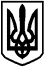 БОЯРСЬКА МІСЬКА РАДАVІI СКЛИКАННЯЧергова _____сесіяРІШЕННЯ № ____/____від ____________ 2017 року                                                                 м. Боярка